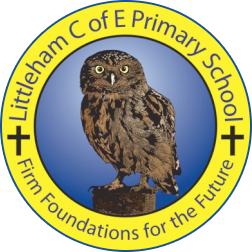 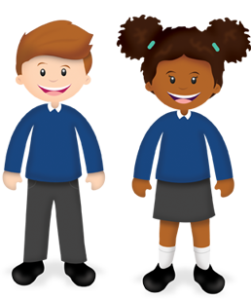 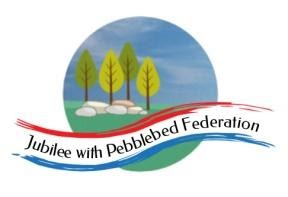 Year 6Week beginning: 1st February 2021.Don’t worry if you can’t fit everything in. Do some the next day. If you miss a turn-in time, don’t panic; send it when you can. Times are approximate. 30 mins of quality learning can get a lot done! More time will be needed for some lessons. You can always take a break and come back and do more.PLEASE BE WITH YOUR CHILD WHEN OPENING UP ANY LINKS ON THE INTERNET. THEY HAVE BEEN CHECK AT THE TIME OF POSTING. BE ESPECIALLY AWARE WHEN VIEWING YOU TUBE VIDEOS FOR ADVERTS.This week’s learning behaviour is  Interdependence – everything needing everything else to achieve a goal.Collective Worship See Google ClassroomDayActivitiesMonday 1stRead your own book or the one on Google Classroom. (20mins)English (40-45 mins) Seven story genres. Match genre to books to stages of the story. Retell a story you know well. See Google ClassroomSpellings (15mins) See this week’s list. Remember to look back at previous words. See Google ClassroomMaths - Area of rectangles and right-angled triangles. (Rectangle length x width) Calculate area of rectangles. (40-45mins) See Google ClassroomDarwin’s Delights Adaptation in the rainforest. https://www.bbc.co.uk/bitesize/guides/zpmnb9q/revision/1 Inheritance and adaptation. https://www.bbc.co.uk/bitesize/topics/zvhhvcw/resources/1 How does variation and inheritance lead to survival of species?  (30-40 mins) See Google ClassroomStory See Google Classroom me reading a story (5mins)DayActivitiesTuesday2ndRead your own book or the texts on Google Classroom (20mins)English – Read the abridged version of Gulliver on the Powerpoint slides or the printed sheets. How does it fit with Voyage and Return?(35-40 mins)Spellings (15mins) See this week’s list. Make sure you know what they mean.  Remember to look back at previous words. See Google ClassroomMaths - Area of triangles ½ x base x perpendicular height(and parallelograms). (35-45mins) See Google Classroom https://classroom.thenational.academy/lessons/decimals-and-measures-calculating-the-area-of-parallelograms-and-triangles-ccu32c RE – To know karma, dharma and samsara and their place in Hinduism. Google Classroom https://www.bbc.co.uk/programmes/p02n5v2q  (YOU TUBE – SEE NOTES AT THE END OF THIS PLAN)https://classroom.thenational.academy/lessons/how-does-dharma-influence-how-hindus-live-6wr66e https://classroom.thenational.academy/lessons/what-are-hindu-beliefs-about-karma-samsara-and-moksha-61jpat French (20mins) To use days and food in the café and restaurant. Google Classroom http://www.primaryresources.co.uk/mfl/mfl_french.htm               https://www.french-games.net/Story (5mins) Google Classroom me reading a storyDayActivitiesWednesday3rdRead your own book or the text on Google Classroom. (20mins)English (35-40 mins) Re-write the story form the point of view of a Lilliputian. See Google ClassroomSpellings (15mins) Put your spellings into sentences to ensure you know what they mean.Maths – To be able to calculate the area of parallelograms.  Base x perpendicular height. (35-45mins) https://classroom.thenational.academy/lessons/decimals-and-measures-calculating-the-area-of-parallelograms-and-triangles-ccu32c Computing – To improve Powerpoint with hyperlinks, transitions and animations.PE See Google ClassroomMusic – (if you can access online)  To know about famous composers, appreciate pieces of music. Listen to Vivaldi’s Four Seasons. Summer Listen for similarities and differences to last week’s Winter and Spring. Which instruments are used? Listen for tempo (speed), pitch (high and low) and dynamics (loud/quiet). Do some parts remind you of aspects of the season? snowfall, wind, new life, sunshine. See Google Classroom https://www.youtube.com/watch?v=GRxofEmo3HA&list=RDGRxofEmo3HA&start_radio=1&rv=GRxofEmo3HA&t=0  Story (5mins) Google Classroom me reading a storyDayActivitiesThursday4thRead your own book or the text on Google Classroom (20mins)English To use relative pronouns (which, that, who, whose) and relative clauses. See Google Classroom (40-45 mins)Spellings Look over previous weeks’ words as well as this week’s. See Google Classroom (15mins)Maths - To calculate the volume of cubes and cuboids. See Google Classroom (40-45mins)PE - Circuit training and yoga. See Google Classroom (30mins)Art - Continued from previous weeks. Drawings and paintings of Galapagos animals. (30-40mins)Story (5mins) Google Classroom me reading a storyDayActivitiesFriday5th Read your own book (20mins)Spelling test or boxes. (10 mins) See Google ClassroomMaths – x and ÷ assessment (15 - 20 mins) See Google Classroom  Followed by time tables and division practise. You can practise these by writing them out and doing the inverse division. You could go on TT Rockstars. See Google Classroom (15mins)Maths Volume of shapes practice sheets. See Google Classroom (30-40mins)English Practise relative pronouns and relative clauses. Start thinking about your story on the theme, ‘Voyage and Return’. (30-40 mins) See Google ClassroomDarwin’s Delights Galapagos Penguins and their adaptation to surviving in the islands. https://www.youtube.com/watch?v=NcXt5SzDJAg See Google Classroom (35-45 mins)Story (5mins) Google Classroom me reading a story